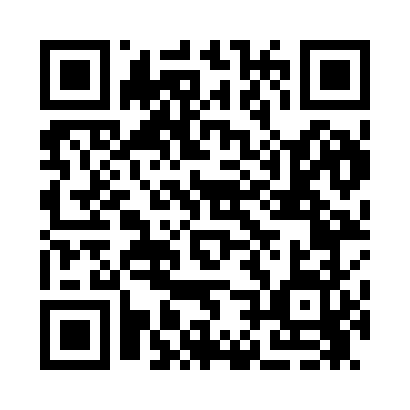 Prayer times for Prestonia, Missouri, USAMon 1 Jul 2024 - Wed 31 Jul 2024High Latitude Method: Angle Based RulePrayer Calculation Method: Islamic Society of North AmericaAsar Calculation Method: ShafiPrayer times provided by https://www.salahtimes.comDateDayFajrSunriseDhuhrAsrMaghribIsha1Mon4:275:551:135:048:3210:002Tue4:275:561:145:048:3110:003Wed4:285:561:145:058:319:594Thu4:295:571:145:058:319:595Fri4:295:571:145:058:319:596Sat4:305:581:145:058:319:587Sun4:315:581:145:058:309:588Mon4:315:591:155:058:309:579Tue4:325:591:155:058:309:5710Wed4:336:001:155:058:299:5611Thu4:346:011:155:058:299:5612Fri4:356:011:155:068:299:5513Sat4:366:021:155:068:289:5414Sun4:376:031:155:068:289:5415Mon4:376:031:155:068:279:5316Tue4:386:041:165:068:279:5217Wed4:396:051:165:068:269:5118Thu4:406:051:165:068:269:5119Fri4:416:061:165:068:259:5020Sat4:426:071:165:068:249:4921Sun4:436:081:165:058:249:4822Mon4:446:081:165:058:239:4723Tue4:456:091:165:058:229:4624Wed4:466:101:165:058:229:4525Thu4:476:111:165:058:219:4426Fri4:496:111:165:058:209:4327Sat4:506:121:165:058:199:4228Sun4:516:131:165:058:189:4129Mon4:526:141:165:048:189:3930Tue4:536:151:165:048:179:3831Wed4:546:151:165:048:169:37